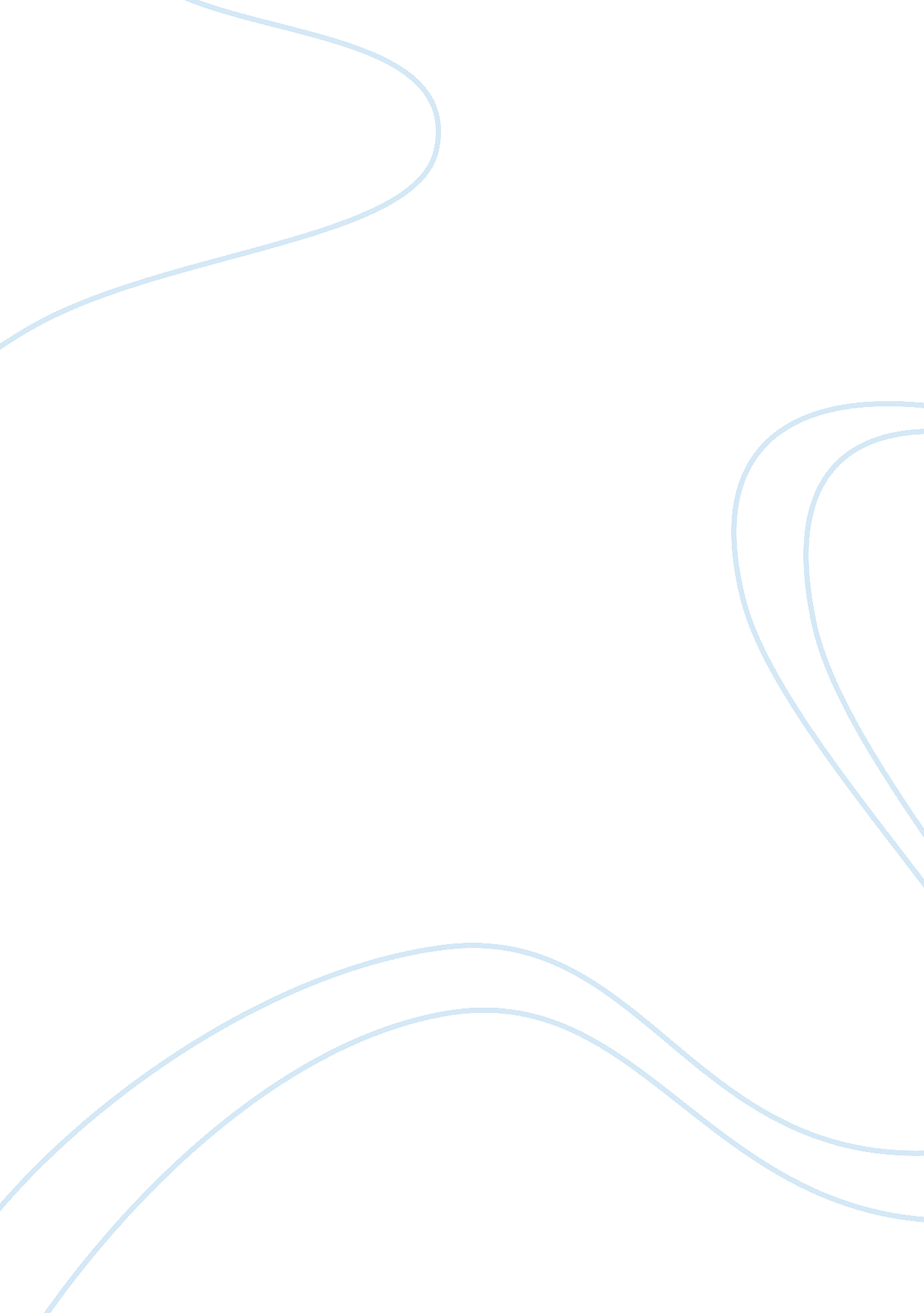 Dalai lama assignment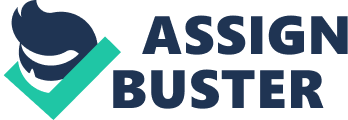 Formal schooling Unlike the children inside Tibet, who were not sent to school but often either kept at home to look after cattle or sent to monastery at very young age, I was sent to study n a Junior SO Tibetan Children Village school in Mugged in 1985. I was exactly seven years of age then. I studied for three years In this school. But l, Like all other children, was hardly fond of the studies at this tender age. 3. Monastic studies Then at the age of ten, as if was the custom of every Tibetan family back then, I was withdrawn from the school and sent to the near by Dredging Loosening Monastery. It is one of the largest monasteries of Tibet. Truthfully speaking, I was quite happy at this transfer as I did not Like to study In that school. But my delight did not last long. The studies In the monastery and that of monastery and that In school were totally different. That is monastery was far more difficult. I had lots and lots of things to learn by heart. However, under the good guidance of great Gurus (teacher) I did not face as much difficulties as I anticipated. I studied Sutras (Do) and Keyset under the guidance of Guru Doreen Rabbet. I studied them for about five years. After that I undertook the dialectic debate and philosophical studies under the guidance of Guru Chopped. It was difficult on one hand but quite Interesting on the other hand. I loud study on various topics and I also had to debate with my classmates or other co-monks. 4) Monastic services It was in 2003 then, I was transferred to Dredging Loosening Institute in Drama’s of Himalaya Pradesh. We were of SIX monks In total. We were assigned to undertake Buddhist rituals for common people there for various purposes whenever needed. I stayed there for seven years. Then in 2012, I was again transferred to Shilling. The assignment was same as the Drama’s one. We have to undertake Buddhist rituals for common people for various purposes. But this time we had thirteen among us. I dated there for around two years. 5. Special Inhalations received the twenty eighth that was held in January in 2003 Body gay Briar, second was the thirtieth held in January 2006 at Marital in Andorra Pradesh, third was the thirty second held in January 2012 at Body Gay in Briar and the last was thirty third held in July 2014 at Lee in Lad. During my monastic duty in Drama’s and Shilling I also had the chance to receive empowerment from His Holiness Dalai Lama on many occasions. In Drama’s, I had received His Holiness’ initiations to Koreans, Russians, Taiwanese, Japanese and many others for the locals. And in Shilling, two important happened to us. We received personal blessing from His Holiness and the initiation of the Great Compassionate one in February 2014. 6. Personal Pledge and practices In 2002, I with some other monks went to Drama’s to receive our Buckish (monk) placement (vow) from His Holiness the Dalai Lama. There were totally ninety nine monks among us. In 2010, I took few months holiday and went to Body Gay in Briar. I stayed there prostrating to and circumnavigating the Amah Boyhood Setup. We believe lord Buddha accomplished his enlightenment under a boyhood tree at the base of this setup. I made around one lack prostrations and circumlocutions. I also stayed in meditation of the thirteen deities of Bavaria (terror, Tub-Gig Jew Iha chums) and The Caviar form (the single deity, tub-paw cheap) in 2011 at body Gay in Briar. 7. Conclusion After the completion of my monastic duties in Shilling, I went to attend the 33rd chalkier at lee in Lad. Then I was planning to return back to Dredging Loosening Monastery in Mugged. But I am now assigned to remain in its branch monastery in Delhi. Therefore I am presently in Delhi doing my service to the monastery and the common people here. 